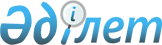 О внесении изменений и дополнений в решение районного маслихата от 21 декабря 2011 года N 40/1 "О районном бюджете Жамбылского района на 2012-2014 годы"
					
			Утративший силу
			
			
		
					Решение маслихата Жамбылского района Северо-Казахстанской области от 1 марта 2012 года N 2/1. Зарегистрировано Департаментом юстиции Северо-Казахстанской области 13 марта 2012 года N 13-7-171. Утратило силу (письмо маслихата Жамбылского района Северо-Казахстанской области от 3 апреля 2013 года N 03-31/43)

      Сноска. Утратило силу (письмо маслихата Жамбылского района Северо-Казахстанской области от 03.04.2013 N 03-31/43)      В соответствии с пунктом 4 статьи 106, пунктом 5 статьи 109 Бюджетного кодекса Республики Казахстан от 4 декабря 2008 года № 95-IV, статьей 21 Закона Республики Казахстан «О нормативных правовых актах» от 24 марта 1998 года № 213, районный маслихат РЕШИЛ:



      1. Внести в решение районного маслихата от 21 декабря 2011 года № 40/1 «О районном бюджете Жамбылского района на 2012-2014 годы» (зарегистрировано в Реестре государственной регистрации нормативных правовых актов 20 января 2012 года № 13-7-168, опубликовано в газетах «Ауыл арайы», «Сельская новь» 10 февраля 2012 года № 7), следующие изменения и дополнения:

      пункт 1 изложить в новой редакции:

      «1) доходы – 2 568 381 тысяч тенге, в том числе:

      налоговые поступления – 235 545 тысяч тенге; 

      неналоговые поступления – 2 800 тысяч тенге; 

      поступления от продажи основного капитала – 0 тенге;

      поступления трансфертов – 2 330 036 тысяч тенге; 

      2) затраты - 2 645 421,2 тысяч тенге;

      3) чистое бюджетное кредитование – 59 703 тысяч тенге, в том числе: 

      бюджетные кредиты – 62 432 тысяч тенге; 

      погашение бюджетных кредитов – 2 729 тысяч тенге; 

      4) сальдо по операциям с финансовыми активами – 0 тенге: 

      приобретение финансовых активов – 0 тенге;

      поступления от продажи финансовых активов государства – 0 тенге; 

      5) дефицит бюджета – - 136 743,2 тысяч тенге;

      6) финансирование дефицита бюджета – 136 743,2 тысяч тенге»;

      дополнить пунктом 3-1 следующего содержания:

      «3-1. Установить бюджетные субвенции из областного бюджета в сумме 2 019 305 тысяч тенге»;

      пункт 4 изложить в новой редакции:

      «4. Утвердить резерв местного исполнительного органа района на 2012 год в сумме 4 713 тысяч тенге»;

      в пункте 13 подпункт 1) изложить в новой редакции:

      «1) 65 707 тысяч тенге – на инвестиционные программы развития, в том числе:

      31 120 тысяч тенге – на строительство кустовых скважинных водозаборов из подземных вод в Жамбылском районе (третья очередь – Калиновский участок подземных вод);

      в рамках «Программы занятости 2020»:

      27 587 тысяч тенге – на строительство и (или) приобретение жилья и развитие инженерно-коммуникационной инфраструктуры;

      7 000 тысяч тенге – в рамках повышения мобильности трудовых ресурсов;

      в пункте 14 подпункт 1) изложить в новой редакции:

      1) 5 871 тысяч тенге – на инвестиционные программы развития, в том числе:

      3 112 тысяч тенге – на строительство кустовых скважинных водозаборов из подземных вод в Жамбылском районе (третья очередь – Калиновский участок подземных вод);

      2 759 тысяч тенге – на строительство и (или) приобретение жилья и развитие инженерно-коммуникационной инфраструктуры в рамках «Программы занятости 2020»;

      дополнить пунктами 16-1, 16-2 следующего содержания:

      «16-1. Предусмотреть расходы районного бюджета за счет свободных остатков бюджетных средств, сложившихся на начало финансового года и возврата целевых трансфертов республиканского и областного бюджетов, неиспользованных в 2011 году, согласно приложению 12;

      16-2. Предусмотреть в расходах районного бюджета использование (доиспользование) в 2012 году неиспользованных (недоиспользованных) сумм целевых трансфертов на развитие, выделенных из республиканского и областного бюджетов в 2011 году, с соблюдением их целевого назначения, согласно приложению 13»;

      приложение 4 к решению исключить;

      приложения 1, 8, 11 к решению изложить в новой редакции, согласно приложениям 1, 2, 3, к настоящему решению;

      решение дополнить приложениями 12, 13, согласно приложений 4, 5 к настоящему решению.



      2. Настоящее решение вводится в действие с 1 января 2012 года.      Председатель II сессии                     Секретарь

      районного маслихата                        районного маслихата

      Б. Мусабаев                                Б. Мусабаев      СОГЛАСОВАНО:      Начальник

      отдела экономики и бюджетного

      планирования Жамбылского района            Л. Топорова

Приложение 1

к решению сессии Жамбылского районного маслихата

от 1 марта 2012 года № 2/1Приложение 1

к решению сессии Жамбылского районного маслихата

от 21 декабря 2011 года № 40/1 Бюджет Жамбылского района на 2012 год

Приложение 2

к решению сессии Жамбылского районного маслихата

от 1 марта 2012 года № 2/1Приложение 8

к решению сессии Жамбылского районного маслихата

от 21 декабря 2011 года № 40/1 Расходы по сельским округам Жамбылского района на 2012 год

Приложение 3

к решению сессии Жамбылского районного маслихата

от 1 марта 2012 года № 2/1Приложение 11

к решению сессии Жамбылского районного маслихата

от 21 декабря 2011 года № 40/1 Распределение сумм по программе 464 003 000 "Общеобразовательное обучение"

Приложение 4

к решению сессии Жамбылского районного маслихата

от 1 марта 2012 года № 2/1Приложение 12

к решению сессии Жамбылского районного маслихата

от 21 декабря 2011 года № 40/1 Расходы районного бюджета за счет свободных остатков бюджетных средств, сложившихся на 1 января 2012 года, и возврата целевых трансфертов, республиканского и областного бюджетов, неиспользованных в 2011 году

Приложение 5

к решению сессии Жамбылского районного маслихата

от 1 марта 2012 года № 2/1Приложение 13

к решению сессии Жамбылского районного маслихата

от 21 декабря 2011 года № 40/1 Использование (доиспользование) в 2012 году неиспользованных (недоиспользованных) сумм целевых трансфертов на развитие, выделенных из республиканского и областного бюджетов в 2011 году, с соблюдением их целевого назначения
					© 2012. РГП на ПХВ «Институт законодательства и правовой информации Республики Казахстан» Министерства юстиции Республики Казахстан
				Ка

те

го

рияКла

ссПод

кла

ссНаименованиеСумма

(тысяч

тенге)1) Доходы2 568 3811231Налоговые поступления235 54501Подоходный налог4 3002Индивидуальный подоходный налог4 30003Социальный налог135 3401Социальный налог135 34004Налоги на собственность76 0901Налоги на имущество36 3903Земельный налог4 1004Налог на транспортные средства26 0005Единый земельный налог9 60005Внутренние налоги на товары, работы и услуги17 4652Акцизы1 3303Поступления за использование природных и других ресурсов11 5004Сборы за ведение предпринимательской и профессиональной деятельности4 63508Обязательные платежи, взимаемые за совершение юридически значимых действий и ( или) выдачу документов уполномоченными на то государственными органами или должностными лицами2 3501Государственная пошлина2 3502Неналоговые поступления2 80001Доходы от государственной собственности1 3005Доходы от аренды имущества, находящегося в государственной собственности1 30006Прочие неналоговые поступления1 5001Прочие неналоговые поступления1 5004Поступление трансфертов2 330 03602Трансферты из вышестоящих органов государственного управления 2 330 0362Трансферты из областного бюджета2 330 036Функциональная группаФункциональная группаФункциональная группаФункциональная группаСумма

(тысяч

тенге)АдминистраторАдминистраторАдминистраторСумма

(тысяч

тенге)ПрограммаПрограммаСумма

(тысяч

тенге)НаименованиеСумма

(тысяч

тенге)123АВ2) Затраты2645421,201Государственные услуги общего характера221934112Аппарат маслихата района (города областного значения)10765001Услуги по обеспечению деятельности маслихата района (города областного значения)10765122Аппарат акима района (города областного значения)49785001Услуги по обеспечению деятельности акима района (города областного значения)46235003Капитальные расходы государственного органа3550123Аппарат акима района в городе, города районного значения, поселка, аула (села), аульного (сельского) округа132306001Услуги по обеспечению деятельности акима района в городе, города районного значения, поселка, аула (села), аульного (сельского) округа128756022Капитальные расходы государственного органа3550452Отдел финансов района (города областного значения)18378001Услуги по реализации государственной политики в области исполнения бюджета района (города областного значения) и управления коммунальной собственностью района (города областного значения)15231003Проведение оценки имущества в целях налогообложения278004Организация работы по выдаче разовых талонов и обеспечение полноты сбора сумм от реализации разовых талонов1216011Учет, хранение, оценка и реализация имущества, поступившего в коммунальную собственность1604018Капитальные расходы государственного органа49453Отдел экономики и бюджетного планирования района (города областного значения)10700001Услуги по реализации государственной политики в области формирования и развития экономической политики, системы государственного планирования и управления района (города областного значения)1070002Оборона3519122Аппарат акима района (города областного значения)3519005Мероприятия в рамках исполнения всеобщей воинской обязанности2519006Предупреждение и ликвидация чрезвычайных ситуаций масштаба района (города областного значения)500007Мероприятия по профилактике и тушению степных пожаров районного (городского) масштаба, а также пожаров в населенных пунктах, в которых не созданы органы государственной противопожарной службы50004Образование1948565464Отдел образования района (города областного значения)1948565009Обеспечение дошкольного воспитания и обучения82789021Увеличение размера доплаты за квалификационную категорию воспитателям дошкольных организаций образования за счет трансфертов из республиканского бюджета602003Общеобразовательное обучение1768314006Дополнительное образование для детей23437063Повышение оплаты труда учителям, прошедшим повышение квалификации по учебным программам Автономная организация образования «Назарбаев интеллектуальные школы» за счет трансфертов из республиканского бюджета1104064Увеличение размера доплаты за квалификационную категорию учителям школ за счет трансфертов из республиканского бюджета34521001Услуги по реализации государственной политики на местном уровне в области образования8510004Информатизация системы образования в государственных учреждениях образования района (города областного значения)2213005Приобретение и доставка учебников, учебно-методических комплексов для государственных учреждений образования района (города областного значения)16520007Проведение школьных олимпиад, внешкольных мероприятий и конкурсов районного (городского) масштаба241015Ежемесячные выплаты денежных средств опекунам (попечителям) на содержание ребенка-сироты (детей-сирот), и ребенка (детей), оставшегося без попечения родителей за счет трансфертов из республиканского бюджета1031406Социальная помощь и социальное обеспечение 157813451Отдел занятости и социальных программ района (города областного значения)157813002Программа занятости33468004Оказание социальной помощи на приобретение топлива специалистам здравоохранения, образования, социального обеспечения, культуры и спорта в сельской местности в соответствии с законодательством Республики Казахстан1651005Государственная адресная социальная помощь10342007Социальная помощь отдельным категориям нуждающихся граждан по решениям местных представительных органов30098010Материальное обеспечение детей-инвалидов, воспитывающихся и обучающихся на дому757014Оказание социальной помощи нуждающимся гражданам на дому19613016Государственные пособия на детей до 18 лет30906017Обеспечение нуждающихся инвалидов обязательными гигиеническими средствами и предоставление услуг специалистами жестового языка, индивидуальными помощниками в соответствии с индивидуальной программой реабилитации инвалида1249023Обеспечение деятельности центров занятости населения10184001Услуги по реализации государственной политики на местном уровне в области обеспечения занятости и реализации социальных программ для населения18841011Оплата услуг по зачислению, выплате и доставке пособий и других социальных выплат70407Жилищно-коммунальное хозяйство130698,3467Отдел строительства района (города областного значения)119489,3019Строительство жилья18253,7022Строительство и (или) приобретение жилья и развитие инженерно-

коммуникационной инфраструктуры в рамках "Программы занятости 2020"67003,6006Развитие системы водоснабжения и водоотведения34232123Аппарат акима района в городе, города районного значения, поселка, аула (села), аульного (сельского) округа10464008Освещение улиц населенных пунктов5125010Содержание мест захоронений и погребение безродных161011Благоустройство и озеленение населенных пунктов5178458Отдел жилищно-коммунального хозяйства, пассажирского транспорта и автомобильных дорог района (города областного значения)745016Обеспечение санитарии населенных пунктов74508Культура, спорт, туризм и информационное пространство87471123Аппарат акима района в городе, города районного значения, поселка, аула (села), аульного (сельского) округа22099006Поддержка культурно-досуговой работы на местном уровне22099457Отдел культуры, развития языков, физической культуры и спорта района (города областного значения)31020003Поддержка культурно-досуговой работы27368009Проведение спортивных соревнований на районном (города областного значения) уровне89010Подготовка и участие членов сборных команд района (города областного значения) по различным видам спорта на областных спортивных соревнованиях3563456Отдел внутренней политики района (города областного значения)9500002Услуги по проведению государственной информационной политики через газеты и журналы 9500457Отдел культуры, развития языков, физической культуры и спорта района (города областного значения)10200006Функционирование районных (городских) библиотек9125007Развитие государственного языка и других языков народа Казахстана1075456Отдел внутренней политики района (города областного значения)6255001Услуги по реализации государственной политики на местном уровне в области информации, укрепления государственности и формирования социального оптимизма граждан5955003Реализация мероприятий в сфере молодежной политики300457Отдел культуры, развития языков, физической культуры и спорта района (города областного значения)8397001Услуги по реализации государственной политики на местном уровне в области культуры, развития языков, физической культуры и спорта 839710Сельское, водное, лесное, рыбное хозяйство, особо охраняемые природные территории, охрана окружающей среды и животного мира, земельные отношения41314474Отдел сельского хозяйства и ветеринарии района (города областного значения)20405001Услуги по реализации государственной политики на местном уровне в сфере сельского хозяйства и ветеринарии 12969005Обеспечение функционирования скотомогильников (биотермических ям) 351007Организация отлова и уничтожения бродячих собак и кошек258099Реализация мер по оказанию социальной поддержки специалистов6827463Отдел земельных отношений района (города областного значения)11155001Услуги по реализации государственной политики в области регулирования земельных отношений на территории района (города областного значения)7611003Земельно-хозяйственное устройство населенных пунктов1359006Землеустройство, проводимое при установлении границ городов районного значения, районов в городе, поселков аулов (сел), аульных (сельских) округов2185474Отдел сельского хозяйства и ветеринарии района (города областного значения)9754013Проведение противоэпизоотических мероприятий975411Промышленность, архитектурная, градостроительная и строительная деятельность9856467Отдел строительства района (города областного значения)9856001Услуги по реализации государственной политики на местном уровне в области строительства985612Транспорт и коммуникации14201123Аппарат акима района в городе, города районного значения, поселка, аула (села), аульного (сельского) округа1284013Обеспечение функционирования автомобильных дорог в городах районного значения, поселках, аулах (селах), аульных (сельских) округах1284458Отдел жилищно-коммунального хозяйства, пассажирского транспорта и автомобильных дорог района (города областного значения)12917023Обеспечение функционирования автомобильных дорог 1291713Прочие20758469Отдел предпринимательства района (города областного значения)5472001Услуги по реализации государственной политики на местном уровне в области развития предпринимательства и промышленности 5472123Аппарат акима района в городе, города районного значения, поселка, аула (села), аульного (сельского) округа3191040Реализация мероприятий для решения вопросов обустройства аульных (сельских) округов в реализацию мер по содействию экономическому развитию регионов в рамках Программы «Развитие регионов» за счет целевых трансфертов из республиканского бюджета3191452Отдел финансов района (города областного значения)4713012Резерв местного исполнительного органа района (города областного значения)4713458Отдел жилищно-коммунального хозяйства, пассажирского транспорта и автомобильных дорог района (города областного значения)7382001Услуги по реализации государственной политики на местном уровне в области жилищно-коммунального хозяйства, пассажирского транспорта и автомобильных дорог738215Трансферты9291,9452Отдел финансов района (города областного значения)9291,9006Возврат неиспользованных (недоиспользованных) целевых трансфертов7160,9024Целевые текущие трансферты в вышестоящие бюджеты в связи с передачей функций государственных органов из нижестоящего уровня государственного управления в вышестоящий21313)Чистое бюджетное кредитование59 703Бюджетные кредиты6243207Жилищно-коммунальное хозяйство37970,4467Отдел строительства района (города областного значения)37970,4019Строительство жилья37970,410Сельское, водное, лесное, рыбное хозяйство, особо охраняемые природные территории, охрана окружающей среды и животного мира, земельные отношения24461,6474Отдел сельского хозяйства и ветеринарии района (города областного значения)24461,6009Бюджетные кредиты для реализации мер социальной поддержки специалистов24461,6Ка

те

го

рияКла

ссПод

кла

ссНаименованиеСумма

(тысяч

тенге)5Погашение бюджетных кредитов2 72901Погашение бюджетных кредитов2 7291Погашение бюджетных кредитов, выданных из государственного бюджета2 729Функциональная группаФункциональная группаФункциональная группаФункциональная группаСумма

(тысяч

тенге)АдминистраторАдминистраторАдминистраторСумма

(тысяч

тенге)ПрограммаПрограммаСумма

(тысяч

тенге)НаименованиеСумма

(тысяч

тенге)4) Сальдо по операциям с финансовыми активами0Приобретение финансовых активов013Прочие0452Отдел финансов района (города областного значения)0014Формирование или увеличение уставного капитала юридических лиц0Ка

те

го

рияКла

ссПод

кла

ссНаименованиеСумма

(тысяч

тенге)6Поступление от продажи финансовых активов государства001Поступление от продажи финансовых активов государства01Поступление от продажи финансовых активов государства05) Дефицит бюджета-136 743,26) Финансирование дефицита бюджета136 743,27Поступления займов24 27001Внутренние государственные займы24 2702Договоры займа24 270Функциональная группаФункциональная группаФункциональная группаФункциональная группаСумма

(тысяч

тенге)АдминистраторАдминистраторАдминистраторСумма

(тысяч

тенге)ПрограммаПрограммаСумма

(тысяч

тенге)НаименованиеСумма

(тысяч

тенге)16Погашение займов2 729452Отдел финансов района (города областного значения)2 729008Погашение долга местного исполнительного органа перед вышестоящим бюджетом 2 729Ка

те

го

рияКла

ссПод

кла

ссНаименованиеСумма

(тысяч

тенге)8Используемые остатки бюджетных средств115 202,21Остатки бюджетных средств115 202,21Свободные остатки бюджетных средств115 202,2Функциональ-ная группаФункциональ-ная группаФункциональ-ная группаФункциональ-ная группаСумма

(тысяч

тенге)АдминистраторАдминистраторАдминистраторСумма

(тысяч

тенге)ПрограммаПрограммаСумма

(тысяч

тенге)НаименованиеСумма

(тысяч

тенге)1Государственные услуги общего характера132306123Аппарат акима района в городе, города районного значения, поселка, аула (села), аульного (сельского) округа132306001Услуги по обеспечению деятельности акима района в городе, города районного значения, поселка, аула (села), аульного (сельского) округа128756в том числеАрхангельский сельский округ7732Баянаульский сельский округ8541Благовещенский сельский округ9626Жамбылский сельский округ7450Железенский сельский округ6289Казанский сельский округ7396Кайранкольский сельский округ7804Кладбинский сельский округ6942Майбалыкский сельский округ8945Мирный сельский округ7675Новорыбинский сельский округ7449Озерный сельский округ7399Пресноредутский сельский округ8814Первомайский сельский округ9113Пресновский сельский округ10855Троицкий сельский округ6726022Капитальные расходы государственного органа3550в том числе:Пресновский сельский округ355007Жилищно-коммунальное хозяйство10464123Аппарат акима района в городе, города районного значения, поселка, аула (села), аульного (сельского) округа10464008Освещение улиц населенных пунктов5125в том числе:Архангельский сельский округ79Баянаульский сельский округ105Благовещенский сельский округ423Жамбылский сельский округ88Железенский сельский округ106Казанский сельский округ174Кайранкольский сельский округ155Кладбинский сельский округ255Майбалыкский сельский округ316Мирный сельский округ202Новорыбинский сельский округ104Озерный сельский округ115Пресноредутский сельский округ136Первомайский сельский округ124Пресновский сельский округ2660Троицкий сельский округ83010Содержание мест захоронений и погребение безродных161Пресновский сельский округ161011Благоустройство и озеленение населенных пунктов5178в том числе:Архангельский сельский округ118Баянаульский сельский округ118Благовещенский сельский округ183Жамбылский сельский округ118Железенский сельский округ118Казанский сельский округ118Кайранкольский сельский округ118Кладбинский сельский округ118Майбалыкский сельский округ118Мирный сельский округ118Новорыбинский сельский округ118Озерный сельский округ118Пресноредутский сельский округ118Первомайский сельский округ118Пресновский сельский округ3343Троицкий сельский округ11808Культура, спорт, туризм и информационное пространство22099123Аппарат акима района в городе, города районного значения, поселка, аула (села), аульного (сельского) округа22099006Поддержка культурно-досуговой работы на местном уровне22099в том числе:Архангельский сельский округ612Баянаульский сельский округ1079Благовещенский сельский округ9717Жамбылский сельский округ626Железенский сельский округ1222Казанский сельский округ4001Кайранкольский сельский округ1388Кладбинский сельский округ283Майбалыкский сельский округ2049Мирный сельский округ283Новорыбинский сельский округ83912Транспорт и коммуникации1284123Аппарат акима района в городе, города районного значения, поселка, аула (села), аульного (сельского) округа1284013Обеспечение функционирования автомобильных дорог в городах районного значения, поселках, аулах (селах), аульных (сельских) округах1284За счет средств местного бюджета1284Пресновский сельский округ128413Прочие3191123Аппарат акима района в городе, города районного значения, поселка, аула (села), аульного (сельского) округа3191040Реализация мероприятий для решения вопросов обустройства аульных (сельских) округов в реализацию мер по содействию экономическому развитию регионов в рамках Программы «Развитие регионов» за счет целевых трансфертов из республиканского бюджета3191Благовещенский сельский округ500Кладбинский сельский округ500Пресновский сельский округ2191Сумма расходов, ВсегоВ том числеВ том числеСумма расходов, Всегоза счет средств местного бюджетаза счет трансфертов из республиканского бюджета1768314168342084894Функциональная группаФункциональная группаФункциональная группаФункциональная группаСумма

(тысяч

тенге)АдминистраторАдминистраторАдминистраторСумма

(тысяч

тенге)ПрограммаПрограммаСумма

(тысяч

тенге)НаименованиеСумма

(тысяч

тенге)Итого:29320,51Государственные услуги общего характера123452Отдел финансов района (города областного значения)123001Услуги по реализации государственной политики в области исполнения бюджета района (города областного значения) и управления коммунальной собственностью района (города областного значения)1234Образование18256464Отдел образования района (города областного значения)18256003Общеобразовательное обучение182567Жилищно-коммунальное хозяйство2373123Аппарат акима района в городе, города районного значения, поселка, аула (села), аульного (сельского) округа2373011Благоустройство и озеленение населенных пунктов23738Культура, спорт, туризм и информационное пространство560123Аппарат акима района в городе, города районного значения, поселка, аула (села), аульного (сельского) округа560006Поддержка культурно-досуговой работы на местном уровне56010Сельское, водное, лесное, рыбное хозяйство, особо охраняемые природные территории, охрана окружающей среды и животного мира, земельные отношения191,6474Отдел сельского хозяйства и ветеринарии района (города областного значения)191,6009Бюджетные кредиты для реализации мер социальной поддержки специалистов 191,611Промышленность, архитектурная, градостроительная и строительная деятельность627467Отдел строительства района (города областного значения)627001Услуги по реализации государственной политики на местном уровне в облати строительства62713Прочие29458Отдел жилищно-коммунального хозяйства, пассажирского транспорта и автомобильных дорог района (города областного значения)29001Услуги по реализации государственной политики на местном уровне в области жилищно-коммунального хозяйства, пассажирского транспорта и автомобильных дорог2915Трансферты7160,9452Отдел финансов района (города областного значения)7160,9006Возврат неиспользованных (недоиспользованных) целевых трансфертов7160,9Функциональная группаФункциональная группаФункциональная группаФункциональная группаСумма

(тысяч

тенге)АдминистраторАдминистраторАдминистраторСумма

(тысяч

тенге)ПрограммаПрограммаСумма

(тысяч

тенге)НаименованиеСумма

(тысяч

тенге)Итого:85881,77Жилищно-коммунальное хозяйство85881,7467Отдел строительства района (города областного значения)85881,7019Строительство жилья56224,1022Строительство и (или) приобретение жилья и развитие инженерно-

коммуникационной инфраструктуры в рамках "Программы занятости 2020"29657,6